 Chiesa del Soccorso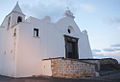 ForioForio ha subito nei secoli diverse invasioni da parte dei Saraceni, di cui conser-va marcati segni nell'archi-tettura locale. Negli anni cinquanta molti artisti di tut-to il mondo si davano ap-puntamento in questo Co-mune, attratti dalla bellezza dei luoghi e dalla cordialità dei residenti. Lungo la costa sorgono molte torri di avvi-stamento e difesa, la più fa-mosa di queste è il Torrione. Il centro storico esercita un fascino partico-lare con i suoi palazzi nobi-liari, le tipiche viuzze, gli "atelier" dei pittori locali, le minuscole botteghe artigia-ne di ceramiche, le chiese ricche di storia e di arte. Molto suggestiva è la famo-sa chiesetta del Soccorso si-tuata all'estremità di uno splendido piazzale, piazzale Giovanni Paolo II (già piazzale del Soccorso), da poco ristrutturato appunto in occasione della visita pastorale di papa Giovanni Paolo II in data 5 maggio 2002. È uno dei pochi posti al mondo dai quali talvolta è possibile assi-stere, in particolari condizioni, al fenomeno ottico del raggio verde in concomitanza con il tramonto del Sole. Inoltre si può ammirare uno shopping center tipico di un rinomato luogo turi-stico.Altri punti interessanti, in particolare dal punto di vista turistico, sono le numerose spiagge, tra cui la spiaggia di S. Francesco di Paola e la spiaggia della Chiaia, quella di Citara con il famoso parco termale dei Giardini Poseidon e la baia di Sorgeto con vasche naturali di acqua calda nel mare, tra gli scogli vulcanici. Di particolare interesse sono i Giardini "La Mortella", unici nel loro genere e sicuramente da visitare per chi trascorre qualche giorno sull'isola.Amministrativamente comprende diverse contrade (Monterone, Cierco) e la frazione di Panza che nei secoli ha subito, come il capoluogo, diversi attacchi da parte dei Saraceni, di cui conser-va marcati segni nell'architettura locale.Il dialettoForio possiede un proprio dialetto, il foriano, caratterizzato da suoni e lemmi propri, molto diversi da quelli degli altri comuni isolani e dal dialetto napoletano, tuttavia non del tutto estraneo. Il dialetto foriano, con una difficile fonetica, è tuttavia quello maggiormente conoscibile, grazie alla grande produzione letteraria in foriano che il Comune può vantare. Vicino ma non si-mile è il dialetto panzese, nella frazione di Panza, anch'esso lon-tano dal dialetto napoletano soprattutto nei suoni ed in alcuni lemmi, così come dagli altri dialetti isolani. Insieme al foriano è uno dei 7 dialetti tuttora parlati dai veri Ischitani.MANIFESTAZIONEMANIFESTAZIONELuogoCitara – Forio, NADataDomenica 21 settembre 2014ORGANIZZAZIONEORGANIZZAZIONEA cura diLega Nuoto UISP Campania con la collaborazione dell’associazione “ASD Diving Agency”Coordinatori della ManifestazioneGiuseppe Renella Tel.  329.3114179Manuela De Vito Tel. 333.3524263Numero di persone dispo-nibili per l’organizzazione 10Numero giudici disponibili5CARATTERISTICHE DEL LUOGO DELLA MANIFESTAZIONECARATTERISTICHE DEL LUOGO DELLA MANIFESTAZIONEPercorso garaCircuito Profondità media acqua    m. 5Temperatura prevista         25°Linea di partenzaCorsiaProfondità acqua alla partenza   m. 2,50Distanza da terra        m. 30PercorsoSegnalazione con boe di direzioneDistanza tra le boe    m. 250Virate ad U o virate     CircuitoLinea arrivoStriscioneProfondità acqua all’arrivo    m. 1,50Distanza da terra    m. 3,00Imbuto visibile30 metriDescrizione percorsoRettangolo a trenta metri dalla riva per assicurare la massima sicurezza e visibilità all’evento.Boe di metri 2,00 di altezza ogni 250 metri.Imbuto a 50 metri dallo striscione di arrivo.SpogliatoiSpogliatoi nella struttura del lido “Bagno Teresa” nei pressi della spiaggia. Posto di ristoroDopo l’arrivo dell’ultimo classificato verrà aperto un posto di ristoro con frutta, pasta, acqua. Sarà possibile usufruire anche del ristorante del lido “Bagno Teresa”. Distanza alberghi dal luogo di garaN. 10 a 2000 m.Caratteristiche alberghiDa 2 a 4 stelle.